З 1 січня 2018 року застосовуються оновлені форми  декларації з плати за землю Чернігівська ОДПІ звертає увагу платників плати за землю на те,  що наказом Міністерства фінансів України від 23.01.2017 № 9 «Про внесення змін до форми  Податкової декларації з плати за землю (земельний податок та/або на плата за земельні ділянки державної або комунальної власності)» внесено зміни до Податкової декларації з плати за землю (земельний податок та/або на плата за земельні ділянки державної або комунальної власності)(далі – Декларація). 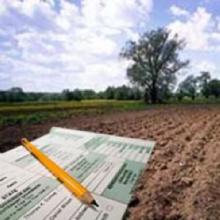 Так, з 2018 року платники податків повинні подавати звітність з плати за землю за новою формою.Зокрема, у новій формі Декларації:       - змінено графу 8 розрахунків суми земельного податку та орендної плати;      - розмежовано одиниці виміру (га/кв. м), які зазначаються у витягах про нормативну грошову оцінку земельних ділянок, що надаються Держгеокадастром;      - уточнено графу 10 розрахунків суми земельного податку та орендної плати - доповнено словами «одиниці площі», тобто для розрахунку суми податкового зобов'язання застосовується нормативна грошова оцінка одиниці земельної ділянки, а не усієї земельної ділянки;     - інформація щодо категорії/цільового призначення земельної ділянки зазначається відповідно до Класифікатора видів цільового призначення земель, затвердженого наказом Державного комітету України із земельних ресурсів від 23.07.2010 № 548.Водночас нагадуємо, що відповідно до вимог ст. 286 Податкового кодексу України останнім днем подання звітності з плати за землю є 20 лютого поточного року.Чернігівська ОДПІ